Maternal Health RegisterDHIS – 13 (R)Name of Institution 	District  	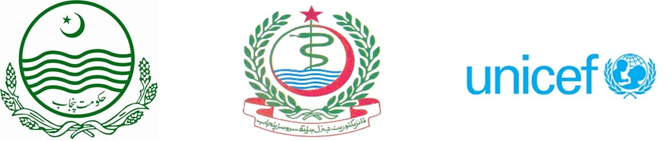 MATERNAL HEALTH REGISTERMonth: 	Year:  	Maternal Health Register Monthly SummaryYear: 	Yearly MH Serial No.(New cases)Follow-up Cases(Previous Yearly No./ Year of Registration)Name with Husband NameAge(in years)Address/CNICEDDHb (Circle if <10 g/dl)ANCServicesANCServicesANCServicesANCServicesPNCServicesPNCServicesTTVaccination Advice(Tick only)Other Services (Investigations/ referrals) / RemarksYearly MH Serial No.(New cases)Follow-up Cases(Previous Yearly No./ Year of Registration)Name with Husband NameAge(in years)Address/CNICEDDHb (Circle if <10 g/dl)ANC IANC IIANC IIIANC IV& AbovePNC IPNCRevisitTTVaccination Advice(Tick only)Other Services (Investigations/ referrals) / Remarks123456789101112131415                    <<Total brought from previous page>>                    <<Total brought from previous page>>                    <<Total brought from previous page>>                    <<Total brought from previous page>>123456789101112131415                                                         <<Total >>                                                         <<Total >>                                                         <<Total >>                                                         <<Total >>JanuaryFebruaryMarchAprilMayJuneJulyAugustSeptemberOctoberNovemberDecemberYear TotalANC-I (Total monthly count from Column No. 8)ANC-I women with Hb. <10 g/dl (Total monthly count from column.7)ANC-II (Total monthly count fromColumn No. 9)ANC-III (Total monthly count fromColumn No. 10)ANC-IV and Above (Total monthly count fromColumn No. 11)PNC-I (Total monthly count from Column No. 12)PNC Revisit (Total   monthly count from Column No. 13)